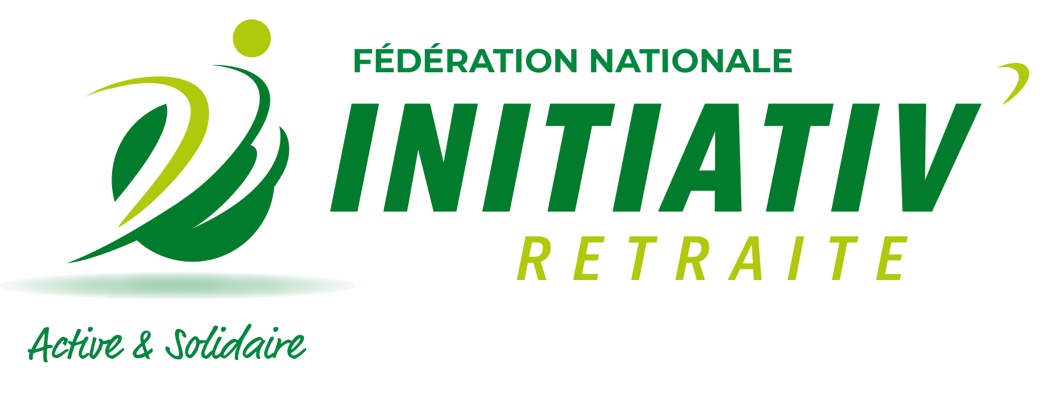 Données pour le calcul d’une pension de réversionNom Prénom du demandeur :	- date de naissance :	- situation familiale :           - invalide                             oui                     nonNom Prénom de l’assuré décédé :sa date d’effet de retraite :sa date de décès :NB.  en présence d’une simulation de réversion et pour être prise en compte dans nos calculs, la date de décès ne doit pas être supérieure au dernier jour du mois qui précède la date du jour…Avait-il contracté plusieurs mariages :             non                        si oui,  mentionner les périodes des différents mariages Mariage 1 du………………… au  ……………………         Mariage 2   du…………………… au   ……………………Mariage 3 du………………… au  ……………………         Mariage 4   du…………………… au   ……………………Si plusieurs mariages, préciser celui qui concerne le demandeur 1- les retraites de base de l’assuré décédé 2- les retraites complémentaires de l’assuré décédé 3- les ressources personnelles du demandeur :Elles sont retenues seulement pour le calcul de la réversion de la retraite de base. Les retraites complémentaires ne sont pas soumises à condition de ressources.A titre d’information, elles ne doivent pas dépasser, au 1er janvier 2024, le plafond de ressources fixé              mensuellement à 2.019,33 € pour une personne seule et 3.230,93 € pour un ménage, lorsque le demandeur                                     est remarié ou pacsé ou concubin.	NB : les biens issus de la communauté sont exclus.4- les enfants à charge et enfants élevésRevenu Fiscal de Référence :                                   Nombre de parts :NB. Saisie facultative… A défaut d’être renseignés, nous appliquerons les taux maximum… PENSION CALCULEE Droit Personnel du conjoint décédéNombre de TrimestresMontant brut mensuel(Hors Minimum contributif et                 hors Majorations enfants)MSA salariéCARSAT                                                 (salarié du régime général)MSA non salarié agricole            retraite forfaitaire et proportionnelle, exclure la RCO ARTISAN (RSI)                          exclure la retraite complémentaire COMMERCANT (RSI)                  exclure la retraite complémentaire LIBERAL                                           exclure la retraite complémentaire ARRCOMontant brut mensuel (Hors Majorations enfants)ARRCOMontant majorations enfants élevés AGIRCMontant brut mensuel (Hors Majorations enfants)AGIRCMontant majorations enfants élevés  Rente dégressive CCPMA Montant brut mensuel AUTRE    Montant brut mensuelRessources du demandeurSi le demandeur vit en coupleRessources du conjoint, concubin ou compagnonLes retraites personnelles,   - de base (hors majorations familiales) et pensions de réversion de base préalablement servies  - complémentaires (majorations familiales incluses)                                                        Additionner les montants bruts de chaque RETRAITE perçue durant les 3 mois précédant la demande de réversionMontant du capital placé                                                 (biens mobiliers personnels)Montant de la valeur vénale des biens immobiliers, Votre résidence/habitation principale est à exclure, Si le bien est loué indiquer la valeur vénale et non le montant de la location Donation des biens / si OUI, préciser :- date de la donation et le bénéficiaire (descendant ou autre personne…)- valeur actuelle de la donation (à date de réversion)- si plus de 10 ans, est-elle avec réserve d'usufruit ? Les Bénéfices agricoles, les BIC (biens industriels et commerciaux) valeur ANNUELLE bruteAdditionner les montants bruts des SALAIRES et indemnités perçus durant les 3 mois précédant la demande de réversion             ENFANTS MORTS NES       (MSA CARSAT)            ENFANTS MORTS NES       (MSA CARSAT)            ENFANTS MORTS NES       (MSA CARSAT)NOMBRE d’ENFANTS à CHARGE de l'ayant droit c’est à dire le demandeur de la réversionNOMBRE d’ENFANTS à CHARGE de l'ayant droit c’est à dire le demandeur de la réversionNOMBRE d’ENFANTS à CHARGE de l'ayant droit c’est à dire le demandeur de la réversionNOMBRE d’ENFANTS à CHARGE de l'ayant droit c’est à dire le demandeur de la réversionNOMBRE d’ENFANTS à CHARGE de l'ayant droit c’est à dire le demandeur de la réversionNOMBRE d’ENFANTS à CHARGE de l'ayant droit c’est à dire le demandeur de la réversion. enfants communs (pour l'ARRCO et l'AGIRC, nés avant la date d'effet de la retraite) . enfants communs (pour l'ARRCO et l'AGIRC, nés avant la date d'effet de la retraite) . enfants communs (pour l'ARRCO et l'AGIRC, nés avant la date d'effet de la retraite) . enfants communs (pour l'ARRCO et l'AGIRC, nés avant la date d'effet de la retraite) . enfants communs (pour l'ARRCO et l'AGIRC, nés avant la date d'effet de la retraite) . enfants propres à l'ouvrant droit     (si élevés par l'ayant droit X 9 ans avant 16 ans pour MSA CARSAT). enfants propres à l'ouvrant droit     (si élevés par l'ayant droit X 9 ans avant 16 ans pour MSA CARSAT). enfants propres à l'ouvrant droit     (si élevés par l'ayant droit X 9 ans avant 16 ans pour MSA CARSAT). enfants propres à l'ouvrant droit     (si élevés par l'ayant droit X 9 ans avant 16 ans pour MSA CARSAT). enfants propres à l'ouvrant droit     (si élevés par l'ayant droit X 9 ans avant 16 ans pour MSA CARSAT). enfants propres à l'ouvrant droit     (si élevés par l'ayant droit X 9 ans avant 16 ans pour MSA CARSAT). enfants propres à l'ouvrant droit     (si élevés par l'ayant droit X 9 ans avant 16 ans pour MSA CARSAT) (si nés avant la date effet retraite pour ARRCO AGIRC) (si nés avant la date effet retraite pour ARRCO AGIRC) (si nés avant la date effet retraite pour ARRCO AGIRC) (si nés avant la date effet retraite pour ARRCO AGIRC). enfants propres à l'ayant droit  (pour l'ARRCO et l'AGIRC, si élevés par l'ouvrant droit X 9 ans avant 16 ans et nés avant la date d'effet de la retraite). enfants propres à l'ayant droit  (pour l'ARRCO et l'AGIRC, si élevés par l'ouvrant droit X 9 ans avant 16 ans et nés avant la date d'effet de la retraite). enfants propres à l'ayant droit  (pour l'ARRCO et l'AGIRC, si élevés par l'ouvrant droit X 9 ans avant 16 ans et nés avant la date d'effet de la retraite). enfants propres à l'ayant droit  (pour l'ARRCO et l'AGIRC, si élevés par l'ouvrant droit X 9 ans avant 16 ans et nés avant la date d'effet de la retraite). enfants propres à l'ayant droit  (pour l'ARRCO et l'AGIRC, si élevés par l'ouvrant droit X 9 ans avant 16 ans et nés avant la date d'effet de la retraite). enfants propres à l'ayant droit  (pour l'ARRCO et l'AGIRC, si élevés par l'ouvrant droit X 9 ans avant 16 ans et nés avant la date d'effet de la retraite). enfants propres à l'ayant droit  (pour l'ARRCO et l'AGIRC, si élevés par l'ouvrant droit X 9 ans avant 16 ans et nés avant la date d'effet de la retraite). enfants propres à l'ayant droit  (pour l'ARRCO et l'AGIRC, si élevés par l'ouvrant droit X 9 ans avant 16 ans et nés avant la date d'effet de la retraite). enfants propres à l'ayant droit  (pour l'ARRCO et l'AGIRC, si élevés par l'ouvrant droit X 9 ans avant 16 ans et nés avant la date d'effet de la retraite).  autres enfants (si élevés X 9 ans avant 16 ans avant date retraite par l'ayant droit pour MSA CARSAT).  autres enfants (si élevés X 9 ans avant 16 ans avant date retraite par l'ayant droit pour MSA CARSAT).  autres enfants (si élevés X 9 ans avant 16 ans avant date retraite par l'ayant droit pour MSA CARSAT).  autres enfants (si élevés X 9 ans avant 16 ans avant date retraite par l'ayant droit pour MSA CARSAT).  autres enfants (si élevés X 9 ans avant 16 ans avant date retraite par l'ayant droit pour MSA CARSAT).  autres enfants (si élevés X 9 ans avant 16 ans avant date retraite par l'ayant droit pour MSA CARSAT).  autres enfants (si élevés X 9 ans avant 16 ans avant date retraite par l'ayant droit pour MSA CARSAT)(si élevés X 9 ans avant 16 ans, nés avant la date d'effet de la retraite et élevés par l'ouvrant droit  pour ARRCO AGIRC)(si élevés X 9 ans avant 16 ans, nés avant la date d'effet de la retraite et élevés par l'ouvrant droit  pour ARRCO AGIRC)(si élevés X 9 ans avant 16 ans, nés avant la date d'effet de la retraite et élevés par l'ouvrant droit  pour ARRCO AGIRC)(si élevés X 9 ans avant 16 ans, nés avant la date d'effet de la retraite et élevés par l'ouvrant droit  pour ARRCO AGIRC)(si élevés X 9 ans avant 16 ans, nés avant la date d'effet de la retraite et élevés par l'ouvrant droit  pour ARRCO AGIRC)(si élevés X 9 ans avant 16 ans, nés avant la date d'effet de la retraite et élevés par l'ouvrant droit  pour ARRCO AGIRC)(si élevés X 9 ans avant 16 ans, nés avant la date d'effet de la retraite et élevés par l'ouvrant droit  pour ARRCO AGIRC)(si élevés X 9 ans avant 16 ans, nés avant la date d'effet de la retraite et élevés par l'ouvrant droit  pour ARRCO AGIRC)(si élevés X 9 ans avant 16 ans, nés avant la date d'effet de la retraite et élevés par l'ouvrant droit  pour ARRCO AGIRC)NOMBRE D’ENFANTS ELEVES (autres qu'à charge ou morts nés) NOMBRE D’ENFANTS ELEVES (autres qu'à charge ou morts nés) NOMBRE D’ENFANTS ELEVES (autres qu'à charge ou morts nés) NOMBRE D’ENFANTS ELEVES (autres qu'à charge ou morts nés) NOMBRE D’ENFANTS ELEVES (autres qu'à charge ou morts nés) NOMBRE D’ENFANTS ELEVES (autres qu'à charge ou morts nés) . enfants communs (pour l'ARRCO et l'AGIRC, nés avant la date d'effet de la retraite) . enfants communs (pour l'ARRCO et l'AGIRC, nés avant la date d'effet de la retraite) . enfants communs (pour l'ARRCO et l'AGIRC, nés avant la date d'effet de la retraite) . enfants communs (pour l'ARRCO et l'AGIRC, nés avant la date d'effet de la retraite) . enfants communs (pour l'ARRCO et l'AGIRC, nés avant la date d'effet de la retraite) . enfants propres à l'ouvrant droit     (si élevés par l'ayant droit X 9 ans avant 16 ans pour MSA CARSAT). enfants propres à l'ouvrant droit     (si élevés par l'ayant droit X 9 ans avant 16 ans pour MSA CARSAT). enfants propres à l'ouvrant droit     (si élevés par l'ayant droit X 9 ans avant 16 ans pour MSA CARSAT). enfants propres à l'ouvrant droit     (si élevés par l'ayant droit X 9 ans avant 16 ans pour MSA CARSAT). enfants propres à l'ouvrant droit     (si élevés par l'ayant droit X 9 ans avant 16 ans pour MSA CARSAT). enfants propres à l'ouvrant droit     (si élevés par l'ayant droit X 9 ans avant 16 ans pour MSA CARSAT). enfants propres à l'ouvrant droit     (si élevés par l'ayant droit X 9 ans avant 16 ans pour MSA CARSAT) (si nés avant la date effet retraite pour ARRCO AGIRC) (si nés avant la date effet retraite pour ARRCO AGIRC) (si nés avant la date effet retraite pour ARRCO AGIRC) (si nés avant la date effet retraite pour ARRCO AGIRC). enfants propres à l'ayant droit  (pour l'ARRCO et l'AGIRC, si élevés par l'ouvrant droit X 9 ans avant 16 ans et nés avant la date d'effet de la retraite). enfants propres à l'ayant droit  (pour l'ARRCO et l'AGIRC, si élevés par l'ouvrant droit X 9 ans avant 16 ans et nés avant la date d'effet de la retraite). enfants propres à l'ayant droit  (pour l'ARRCO et l'AGIRC, si élevés par l'ouvrant droit X 9 ans avant 16 ans et nés avant la date d'effet de la retraite). enfants propres à l'ayant droit  (pour l'ARRCO et l'AGIRC, si élevés par l'ouvrant droit X 9 ans avant 16 ans et nés avant la date d'effet de la retraite). enfants propres à l'ayant droit  (pour l'ARRCO et l'AGIRC, si élevés par l'ouvrant droit X 9 ans avant 16 ans et nés avant la date d'effet de la retraite). enfants propres à l'ayant droit  (pour l'ARRCO et l'AGIRC, si élevés par l'ouvrant droit X 9 ans avant 16 ans et nés avant la date d'effet de la retraite). enfants propres à l'ayant droit  (pour l'ARRCO et l'AGIRC, si élevés par l'ouvrant droit X 9 ans avant 16 ans et nés avant la date d'effet de la retraite). enfants propres à l'ayant droit  (pour l'ARRCO et l'AGIRC, si élevés par l'ouvrant droit X 9 ans avant 16 ans et nés avant la date d'effet de la retraite). enfants propres à l'ayant droit  (pour l'ARRCO et l'AGIRC, si élevés par l'ouvrant droit X 9 ans avant 16 ans et nés avant la date d'effet de la retraite).  autres enfants (si élevés X 9 ans avant 16 ans avant date retraite par l'ayant droit pour MSA CARSAT).  autres enfants (si élevés X 9 ans avant 16 ans avant date retraite par l'ayant droit pour MSA CARSAT).  autres enfants (si élevés X 9 ans avant 16 ans avant date retraite par l'ayant droit pour MSA CARSAT).  autres enfants (si élevés X 9 ans avant 16 ans avant date retraite par l'ayant droit pour MSA CARSAT).  autres enfants (si élevés X 9 ans avant 16 ans avant date retraite par l'ayant droit pour MSA CARSAT).  autres enfants (si élevés X 9 ans avant 16 ans avant date retraite par l'ayant droit pour MSA CARSAT).  autres enfants (si élevés X 9 ans avant 16 ans avant date retraite par l'ayant droit pour MSA CARSAT)(si élevés X 9 ans avant 16 ans, nés avant la date d'effet de la retraite et élevés par l'ouvrant droit  pour ARRCO AGIRC)(si élevés X 9 ans avant 16 ans, nés avant la date d'effet de la retraite et élevés par l'ouvrant droit  pour ARRCO AGIRC)(si élevés X 9 ans avant 16 ans, nés avant la date d'effet de la retraite et élevés par l'ouvrant droit  pour ARRCO AGIRC)(si élevés X 9 ans avant 16 ans, nés avant la date d'effet de la retraite et élevés par l'ouvrant droit  pour ARRCO AGIRC)(si élevés X 9 ans avant 16 ans, nés avant la date d'effet de la retraite et élevés par l'ouvrant droit  pour ARRCO AGIRC)(si élevés X 9 ans avant 16 ans, nés avant la date d'effet de la retraite et élevés par l'ouvrant droit  pour ARRCO AGIRC)(si élevés X 9 ans avant 16 ans, nés avant la date d'effet de la retraite et élevés par l'ouvrant droit  pour ARRCO AGIRC)(si élevés X 9 ans avant 16 ans, nés avant la date d'effet de la retraite et élevés par l'ouvrant droit  pour ARRCO AGIRC)(si élevés X 9 ans avant 16 ans, nés avant la date d'effet de la retraite et élevés par l'ouvrant droit  pour ARRCO AGIRC)5 - PRELEVEMENTS sur RETRAITES (en 2024)5 - PRELEVEMENTS sur RETRAITES (en 2024)5 - PRELEVEMENTS sur RETRAITES (en 2024)CSGCSGTaux normal si RFR avis 2023 > ou = 24.812 € (1 part) & 38.059 € (couple) 8.30%8.30%8.30%CSGCSGTaux médian si RFR > 15.989 € (1 part) ou > 24.526 € (couple)                                                                           et RFR < 24.812 € (1part) ou < 38.059 €(couple)6.60 %6.60 %6.60 %CSGCSGTaux réduit si RFR > 12.231 € (1 part) ou 18.761 € (couple)                                                                                        et RFR < 15.988 € (1 part) ou 24.525 € (couple)3,80%3,80%3,80%CSGCSGExonéré si RFR. avis 2023 < ou = à 12.230 € (1part) ou 18.760 € (couple)---CRDSCRDSTaux normal (si assujetti à CSG - y compris à taux réduit)Exonéré si RFR avis 2023 <  ou = à 12.230 € (1part) ou 18.760 € (couple)0.50 %0.50 %0.50 %       CASA       CASATaux normal si RFR avis 2023 > ou = 15.989 € (1 part) ou 24.526 € (couple)Exonéré si Revenu Fiscal Réf  < à 15.989 € (1part)  24.526 € (couple)0.30 %0.30 %0.30 %     Assurance Maladie sur retraites complémentaires     Assurance Maladie sur retraites complémentairesExonéré si Revenu Fiscal Réf. avis 2023  < à 15.989 € (1part) ou < 24.526 € (couple)1.00 %1.00 %1.00 %